Nominee: ______________________________This award recognises an individual, male or female, who has shown excellence in the encouragement, promotion and advocacy for the attraction, retention and promotion of women within their company and/or the Northern Territory resources sector. to enter Address the selection criteria on this formEnclose a brief CVEnclose a digital photograph of you at work (close-up is best) at high resolution (300dpi or greater) (do not embed within a document)Email to wirntinc@gmail.comimportant points to rememberEnquiries are to be directed to Kate Finch, Chairperson  E: wirntinc@gmail.comApplications close 5pm, Friday 5 April 2019Applications are invited from people working in all areas of the Northern Territory mining, oil & gas, civil construction and transport & logistics sectorsApplicants do not have to work for a company that is a member of any representative body Finalists are invited to attend the presentation of the awards at the Awards Dinner in Darwin. Finalists will need to make their own arrangements to travel to Darwin; however employer support in this matter is usually forthcoming. If unable to attend finalists are asked to have someone represent them at the dinner Applications will not be accepted unless accompanied by a signed entry form. Signed forms may be scanned and e-mailed or contain an electronic signature. Applicants should be aware that section winners will play an ambassadorial role for the following 12 months and may be requested to speak at or attend events.Applications can be made on behalf of another person, so long as the candidate has knowledge of the applicationPreferred format for entries is this form, or a pdf document Photographs should be sent separately as a high resolution JPEG file (300dpi or greater). Close-up photos of you at work are preferred. By entering, candidates agree for these photos to be used in promotional materials for the awards and other promotional materials. Do not embed photos in documents, send as separate attachment.Prizes: Prizes include a commemorative trophy and nomination into the National Women in Resources Awards. Please complete the following questions and selection criteria. Use examples to explain your answers to the selection criteria questions.  If there is insufficient room, please complete your answers in a separate document and e-mail along with this form.1. Your current position/title:	 ____________________________________________________2. Your qualifications: 		____________________________________________________3. Demonstrated record of advocacy for women in resources.  How have you encouraged, promoted and advocated for women in resources. (score 10 points). __________________________________________________________________________________________________________________________________________________________________________________________________________________________________________________________________________________________________________________________________________________________________________________________________________________________________________________________________4. Outcomes/impact of advocacy (e.g. statistics) and their sustainability (e.g. not reliant on the actions of a single person alone). (score 10 points).____________________________________________________________________________________________________________________________________________________________________________________________________________________________________________________________________________________________________________________________________________________________________________________________________________________________________________________________________________________________________________________________________________________5. Your vision of gender diversity in the resources sector including any planned initiatives.  Explain examples of initiatives either underway or in the planning stages. (score 10 points). _____________________________________________________________________________________________________________________________________________________________________________________________________________________________________________________________________________________________________________________________________________________________________________________________________________________________________________________________________________________________________________________________________________6. Your career achievements. (score 5 points)._______________________________________________________________________________________________________________________________________________________________________________________________________________________________________________________________________________________________________________________________________________________________________________________terms and conditions of entryTHE PROMOTERThis competition is promoted by Women in Resources Inc. (the Promoter).ENTRY EXCLUSIONSThe competition is not open to:– employees of the above organisation– the spouse, de facto spouse, parent, natural or adopted child, and sibling (whether natural or adopted by a parent), of such employer.PRIZEAll prizes must be collected within three months from the date of winning. Prizes not collected within that period will be distributed in a manner seen fit by the Promoter. All prize items are valued inclusive of GST and the Promoter takes no responsibility for any variation in item values. Any taxes which may be payable as a consequence of a winner receiving the prize are the sole responsibility of that winner. If the specified prize becomes unavailable due to unforeseen circumstances, the Promoter may substitute a prize of like or equal value. The Promoter and its employees and agents will be fully released from and indemnified by winner in respect of any claim for accident, injury, property damage or loss of life in connection with winner’s participation in the prize. If a winner is under the age of 18, their parent/guardian will need to sign this form to consent to winner’s participation in the competition. The judges’ decision is final and no correspondence will be entered into.PUBLICITYEntry to the competition constitutes permission for the Promoter to use winner’s name, city/town of residence, recording of winner’s voice and likeness for advertising and promotional purposes without compensation, unless otherwise prohibited by law.EXCLUSION OF LIABILITYThe Promoter takes no responsibility for the loss of prizes due to incorrect or imprecise delivery details provided by an entrant. The Promoter makes no representations or warranties as to the quality/suitability/merchantability of any of the goods/services offered as prizes. To the extent permitted by law, the Promoter is not liable for any loss suffered or sustained to personal property and including, but not limited to consequential (including economic) loss by reason of any act or omission, deliberate or negligent, by the Promoter, or its servants or agents, in connection with the arrangement for supply, or the supply, of any goods or services by any person to the winner and, where applicable, to any persons accompanying the winners.OWNERSHIP OF ENTRIESAll entries (whether in written, audio or visual form, or a combination of those) become and remain the property of the Promoter.PARTICIPATIONParticipation in the competition constitutes the entrant’s unconditional agreement to and acceptance of these entry terms and conditions.I agree to abide by the terms and conditions of these awards.Signed: _________________________________________________________________________(scan and copy your signature here, or place digital signature)Name: _________________________________________________________________________Address: ________________________________________________________________________Phone: (Home) _______________________________ (Work) _____________________________Email: __________________________________________________________________________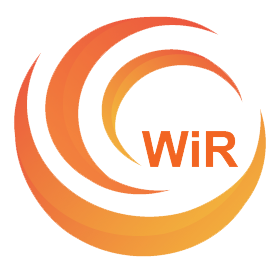 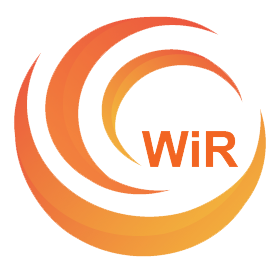 